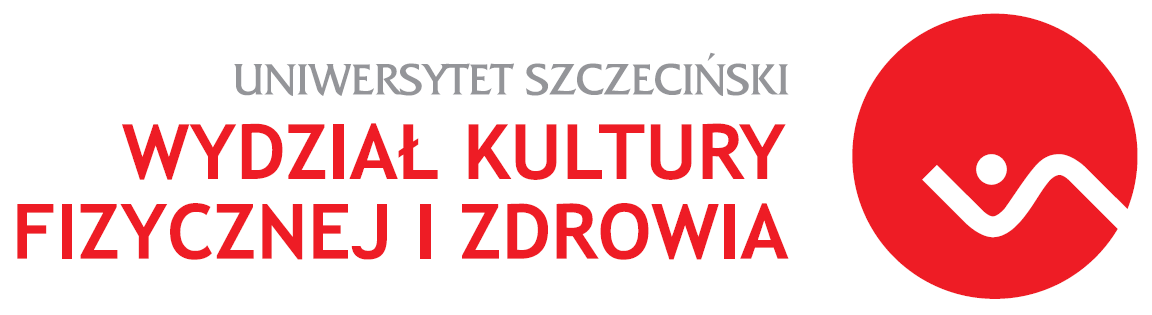 Regulamin praktyk realizowanych na kierunkach o profilach praktycznych, Wydziału Kultury Fizycznej i Zdrowia Uniwersytetu Szczecińskiego§ 1.POSTANOWIENIA OGÓLNEPraktyki studenckie stanowią integralną część kształcenia studentów.Każdy student zobowiązany jest do realizacji praktyk zgodnie z programem studiów i sylabusem przedmiotu na danym kierunku, co jest niezbędne do uzyskania przez studenta pełnych kwalifikacji.Organizacją praktyk nauczycielskich zajmuje się Dział Praktyk w Uczelnianym Centrum Edukacji.Nadzór nad przebiegiem praktyki sprawuje opiekun z ramienia Uczelni oraz opiekun z ramienia Instytucji. Realizacja praktyk zawodowych nienauczycielskich poprzedzona jest zawarciem umowy o praktykę z właściwą jednostką, np. podmiotami leczniczymi, instytucjami opiekuńczymi, organizacjami pozarządowymi, instytucjami pomocy społecznej, publicznymi jednostkami administracyjnymi, obiektami sportowo-rekreacyjnymi, gabinetami fizjoterapeutycznymi, ośrodkami rehabilitacyjnymi.§ 2.ORGANIZACJA I PRZEBIEG PRAKTYKStudenci posiadający Indywidualną Organizację Studiów (IOS) lub Indywidualny Program Studiów (IPS), a także w uzasadnionych przypadkach pozostali studenci, mają możliwość wnioskowania do Prodziekana ds. Studenckich o realizację praktyki w innym terminie.Student realizujący praktykę nienauczycielską jest zobowiązany do złożenia  opiekunowi praktyki z ramienia Uczelni, umowy o praktykę podpisaną przez Instytucję, najpóźniej na tydzień przed rozpoczęciem praktyki.Student w trakcie realizacji praktyki zobowiązany jest do przestrzegania przepisów bezpieczeństwa i higieny pracy. Student dba o wysoki poziom wykonywania powierzonych mu zadań.Obowiązkiem studenta jest prowadzenie na bieżąco dziennika praktyk, który powinien zawierać informacje dotyczące przebiegu i realizacji zadań zgodnie 
z programem praktyki oraz opinie, uwagi i spostrzeżenia na temat organizacji 
i przebiegu praktyki.Obowiązkiem Instytucji przyjmującej studenta jest:wyznaczenie opiekuna praktyki z ramienia Instytucji przyjmującej,zapewnienie odpowiednich warunków do realizacji praktyki, zgodnych 
z założeniami programu praktyk zawodowych oraz zapewniając bezpieczeństwo 
i higienę pracy,w czasie trwania zagrożenia epidemiologicznego, zapewnienie studentowi płynów służących do dezynfekcji oraz zapoznanie studenta z obowiązującymi w Instytucji zasadami higieny (np. obowiązek noszenia maseczek, rękawiczek, itp.),   zapoznanie studenta z organizacją i funkcjonowaniem Instytucji oraz obowiązującymi tam przepisami, w tym w szczególności z przepisami o ochronie danych osobowych,sprawowanie nadzoru nad właściwym wykonaniem przez studenta powierzonych mu zadań,zapewnienie studentowi korzystania z urządzeń socjalnych,umożliwienie opiekunowi praktyki z ramienia Uczelni sprawowana opieki i nadzoru nad poprawnością realizowanej praktyki,potwierdzenie w posiadanym przez studenta Dzienniku Praktyk wykonywania przez studenta czynności i zadań wynikających z realizowanej praktyki,wystawienie studentowi opinii w Dzienniku Praktyk o przebiegu praktyki, zawierającej ocenę działań i postawy studenta w trakcie odbywania praktyki.Do zadań opiekuna praktyk z ramienia Uczelni należy:informowanie studentów o możliwościach odbycia praktyk, w tym udzielenie wskazówek metodycznych dotyczących sposobu realizacji programu praktyki,zapoznanie z prawami i obowiązkami związanymi z realizacją praktyki,zapoznanie z programem i regulaminem praktyki; omówienie zasad prowadzenia dokumentacji niezbędnej do zaliczenia praktyki oraz zapoznanie z formami kontrolowania i zaliczenia praktyki,§ 3.ZASADY I WARUNKI ZALICZENIA PRAKTYKPraktyki podlegają zaliczeniu na ocenę. Podstawą zaliczenia praktyki jest Dziennik Praktyk zawierający opis realizacji praktyki potwierdzony przez opiekuna praktyki z ramienia Instytucji przyjmującej pozytywną opinią i oceną.Praktykę w Uczelni zalicza opiekun praktyki z ramienia Uczelni dokonując wpisu 
w eIndeksie i protokole przedmiotu. Ostateczne zaliczenie praktyki winno nastąpić do końca semestru, w którym jest realizowana praktyka.  Opiekun praktyk z ramienia Uczelni przekazuje do Sekcji ds. Studenckich dokumentację potwierdzającą realizację praktyk (Dziennik Praktyk z opinią 
o przebiegu praktyki wraz z oceną, a także umowę z Instytucją przyjmującą lub skierowanie na praktykę podpisane przez opiekuna praktyk). W przypadku zwolnienia studenta z odbywania praktyki opiekun praktyk przekazuje wniosek studenta podpisany przez Dziekana Wydziału KFZ oraz protokół z posiedzenia zespołu kierunku potwierdzający zaliczenie praktyki na podstawie przedłożonych przez studenta dokumentów). Dokumenty powinny zostać złożone najpóźniej do końca semestru, w którym praktyka była realizowana.Szczegółowy tryb postępowania dotyczący praktyk na poszczególnych kierunkach studiów Wydziału KFZ, określa regulamin praktyk właściwy dla poszczególnych kierunków realizowanych na Wydziale Kultury Fizycznej i Zdrowia.